Конспект занятия "Приготовление винегрета".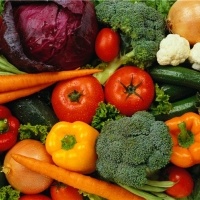 Автор: Джунусова Айгуль МихаметьяновнаПрограммные задачи:1. Формировать навыки безопасного обращения с опасными предметами (нож) в быту. 
2.Развивать умение правильно ими пользоваться (шинковать овощи, фрукты). 
3.Учить различать овощи по внешнему виду (свежие, солёные, варёные), узнавать на вкус. 
4. Воспитывать аккуратность во время работы.Оборудование: Овощи (свежие, варёные ,солёные), разделочные доски, фартуки, косынки, ножи по количеству детей, салфетки, растительное масло, соль, салатница.Предварительная работа: рассматривание презентации "Овощи", "Фрукты", загадывание загадок.Словарная работа - активизировать слова: овощи, варёные, солёные, свежие, винегрет, салат, салатница, нарезать, шинковать.Ход : 
Воспитатель : Дети, сядьте поудобнее, сегодня у нас будет интересное занятие. Я вам прочитаю отрывок из стихотворения "Овощи" в переводе С.Маршака. (Читает).  О чём говорится в этом стихотворении?Дети отвечают.Вос: Как назвать все эти предметы одним словом?Дети: Овощи.Вос: Правильно. Где растут овощи? 
Чем они отличаются друг от друга? 
Чем полезны?Дети отвечают.Вос: Да, правильно. Овощи растут в огороде, отличаются по внешнему виду, вкусу, запаху, цвету. В них много витаминов, полезных для здоровья человека. Посмотрите на эти овощи, которые лежат в тарелках, и скажите, чем они отличаются?Дети: В одной тарелке свежие, в другой - варёные, в третей - солёные.Вос: Правильно. А что можно приготовить из сырых овощей?Дети: Сок, салат, суп и т.д.Вос: А из варёных?Дети: Салат, винегрет.Вос: А из солёных?Дети: Добавлять в салаты, просто кушать.Входит грустная Витаминка, плачет, чихает.Вос: Витаминка, что случилось?Витаминка: Что-то у меня настроения нет, все болит.Вос: Дети как вы думаете, что происходит с витаминкой?Ответы детей…….Выяснили, что оказывается, Витаминка в последнее время питается только чипсами и кока-колой.Вос: А давайте ребята, мы сегодня приготовим винегрет к обеду. А ты Витаминка будешь нам помогать. Какие овощи пригодятся для этого салата?Дети: Свёкла, морковь, картофель, лук, огурец.Вос: Как же мы будем делать винегрет?Дети: Мелко нарезать овощи.Вос: Какой опасный предмет нам пригодиться для этого?Дети: Нож.Вос: Назовите правила обращения с ножом.Дети:1. Никогда не трогать пальцами лезвие ножа, потому что можно порезаться. 
2. Резать ножом только на специальной доске, чтобы не повредить стол. 
3. Если нужно что-нибудь отрезать, держи свою левую руку подальше от лезвия ножа. 
4. Детям пользоваться ножом можно только с разрешения взрослых и под их присмотром. 
5. Никогда не резать продукты на весу. 
6. Не размахивать ножом.Вос: Ребята, что ещё необходимо сделать перед тем, как начать готовить салат?Дети: Вымыть руки, надеть фартук и косынку.Вос: Для чего их надевают?Дети: Чтобы не испачкаться.Вос: Дети, как вы думаете, почему мы пригласили на занятия нашу медсестру?Дети: Потому что мы можем порезаться ножом.Вос.: Да. Поэтому наша медсестра принесла предметы для оказания первой медицинской помощи: йод, вату, бинт, пластырь.Вос: Итак, у нас всё готово. Моем руки и начинаем работу.(Воспитатель напоминает детям, как резать овощи. Дети режут овощи самостоятельно.)Вос: Что мы будем делать, когда нарежем овощи?Дети: Всё сложим в салатницу, перемешаем, посолим, добавим растительное масло.Вос: Что необходимо сделать после окончания работы?Дети: Вымыть руки, посуду, убрать рабочее место.(Младший воспитатель помогает детям прибрать рабочее место.)Вос: Что мы сегодня готовили?Дети отвечают.Вос: 
Из чего мы делали винегрет? 
Как вы думаете, этот салат полезный? Почему? 
Давайте вспомним правила безопасного обращения с ножом. 
А теперь занимайте свои места за столом и будем пробовать наш винегрет. 